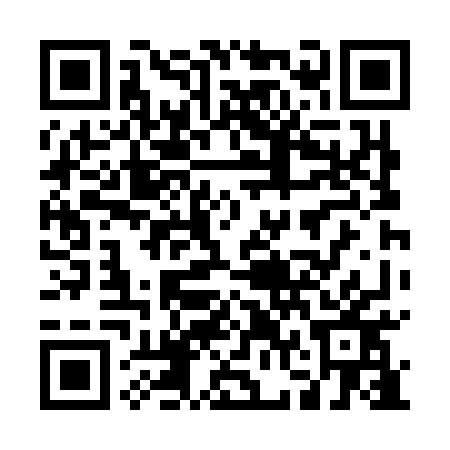 Prayer times for Zwola Poduchowna, PolandMon 1 Apr 2024 - Tue 30 Apr 2024High Latitude Method: Angle Based RulePrayer Calculation Method: Muslim World LeagueAsar Calculation Method: HanafiPrayer times provided by https://www.salahtimes.comDateDayFajrSunriseDhuhrAsrMaghribIsha1Mon4:076:0712:365:037:078:592Tue4:046:0412:365:047:089:023Wed4:016:0212:365:067:109:044Thu3:586:0012:355:077:129:065Fri3:555:5812:355:087:149:086Sat3:525:5512:355:097:159:117Sun3:495:5312:355:107:179:138Mon3:465:5112:345:127:199:159Tue3:435:4912:345:137:209:1810Wed3:405:4612:345:147:229:2011Thu3:375:4412:335:157:249:2312Fri3:345:4212:335:167:259:2513Sat3:315:4012:335:187:279:2814Sun3:285:3712:335:197:299:3015Mon3:255:3512:325:207:319:3316Tue3:215:3312:325:217:329:3517Wed3:185:3112:325:227:349:3818Thu3:155:2912:325:237:369:4119Fri3:125:2712:325:247:379:4320Sat3:095:2512:315:257:399:4621Sun3:055:2212:315:277:419:4922Mon3:025:2012:315:287:429:5223Tue2:585:1812:315:297:449:5424Wed2:555:1612:315:307:469:5725Thu2:525:1412:305:317:4710:0026Fri2:485:1212:305:327:4910:0327Sat2:455:1012:305:337:5110:0628Sun2:415:0812:305:347:5310:0929Mon2:375:0612:305:357:5410:1230Tue2:345:0412:305:367:5610:15